PROPEDEUTICA CLINICA Y SEMIOLOGIA CLINICASEMINARIO # 9Tema: Sistema DigestivoTítulo: Síndrome Doloroso Abdominal y Diarreas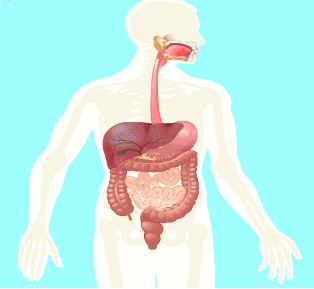  MI: Dolor abdominal y diarreasHEA: Paciente de 65 años masc, blanco, jubilado, con antecedentes de Diabetes Mellitus tipo2, tratada con Glibenclamida 3 tabs diarias. En horas de la noche comenzó a presentar un dolor de moderada intensidad  en la parte superior del abdomen que él llama la ¨boca del estómago¨, el dolor se intensifico con carácter punzante a veces como quemadura, acompañado de acidez,  el dolor se alivió con la ingestión de alimentos, una sopa ligera y puré, a la hora reapareció el dolor, que fue cediendo lenta y espontáneamente, más tarde presento una diarrea  liquida abundante de coloración amarillenta, espumosa, sin pujos ni tenesmo ni sangre, luego de aproximadamente dos horas repitió una diarrea similar a la anterior.Examen físicoMucosas normocoloreadas y húmedas.Aparato respiratorio: FR: 20 rpm. MV normal no estertoresAparato cardiovascular: RC rítmicos bien golpeados no soplos TA 120/70Abdomen: Plano, depresible, doloroso a la palpación superficial en Epigastrio, no tumoraciones ni visceromegalia. RHA presentes y de buena frecuencia e intensidad. CUESTIONARIOCaracterísticas semiográficas del dolor abdominalTipo de dolor de acuerdo a la localización que presenta el paciente.Subtipo de dolor de acuerdo a lo planteado anteriormente.Diga las lesiones que corresponderían a este subtipo de dolor.De acuerdo al ritmo, horario y relación pandrial que tipo de dolor presenta el pacienteCaracterísticas semiográficas de las diarreas.De acuerdo a la cantidad y numero de las diarreas.Semiodiagnosticos de las diarreasComplementarios a indicar en este paciente.